Übungen zum Verb ’lassen’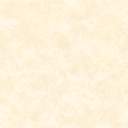 